О внесении изменений в схему теплоснабжениягородского поселения Тутаев Тутаевскогорайона Ярославской областиВ соответствии с Федеральными законами от 06.10.2003 № 131-ФЗ       «Об общих принципах организации местного самоуправления в Российской Федерации», от 27.07.2010 № 190-ФЗ «О теплоснабжении», Постановлением Правительства РФ от 22.02.2012 № 154 «О требованиях к схемам теплоснабжения, порядку их разработки и утверждения», на основании Устава Тутаевского муниципального района Администрация Тутаевского муниципального района ПОСТАНОВЛЯЕТ:Внести изменения в  схему теплоснабжения городского поселения Тутаев Тутаевского района Ярославской области, утверждённую постановлением Администрации городского поселения Тутаев от 24.12.2013 № 668 «Об утверждении проекта схемы теплоснабжения ГП города Тутаева на период с 2013 года по 2028» изложив ее в редакции Приложения к настоящему постановлению.Признать утратившим силу постановление Администрации Тутаевского муниципального района от 06.04.2018 № 228-п «О внесении изменений в схему теплоснабжения городского поселения Тутаев Тутаевского района Ярославской области».Контроль за исполнением настоящего постановления возложить на первого заместителя Главы Администрации Тутаевского муниципального района Новикову М.К.Настоящее постановление опубликовать в Тутаевской массовой муниципальной газете «Берега».Настоящее постановление вступает в силу со дня его подписания.Глава Тутаевского муниципального района                                             Д.Р. Юнусов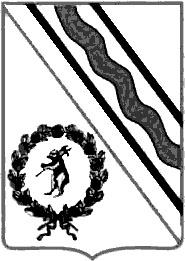 Администрация Тутаевского муниципального районаПОСТАНОВЛЕНИЕот 06.12.2019  № 871-пг. Тутаев